Publicado en  el 05/05/2014 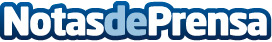 La Policía Nacional intercepta en Huesca un convoy de cinco vehículos con 700 kilos de hachís que trasladaban a FranciaLos seis detenidos utilizaban varios vehículos para garantizar su huidaDatos de contacto:Policia NacionalNota de prensa publicada en: https://www.notasdeprensa.es/la-policia-nacional-intercepta-en-huesca-un_1 Categorias: Nacional Aragón http://www.notasdeprensa.es